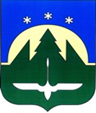 Городской округ Ханты-МансийскХанты-Мансийского автономного округа – ЮгрыДУМА ГОРОДА ХАНТЫ-МАНСИЙСКАРЕШЕНИЕ№ 443-VI РД		                                                         Принято								 24 июля 2020 годаО внесении изменений в Решение Думы города Ханты-Мансийска от 26 сентября 2008 года № 590 «О Правилах землепользования и застройки территории города Ханты-Мансийска»Рассмотрев проект изменений в Решение Думы города Ханты-Мансийска от 26 сентября 2008 года № 590 «О правилах землепользования и застройки территории города Ханты-Мансийска», учитывая результаты общественных обсуждений, руководствуясь частью 1 статьи 69 Устава города Ханты-Мансийска,Дума города Ханты-Мансийска РЕШИЛА:1. Внести в Решение Думы города Ханты-Мансийска от 26 сентября 2008 года № 590 «О правилах землепользования и застройки территории города Ханты-Мансийска» изменения согласно приложению к настоящему Решению.2. Настоящее Решение вступает в силу после его официального опубликования.Исполняющий полномочия                                       ГлаваПредседателя Думы города                                        города Ханты-МансийскаХанты-Мансийска_______________А.В. Лавренов                                  ____________М.П. РяшинПодписано                                                                        Подписано24 июля 2020 года                                         	         24 июля 2020 годаПриложение к Решению Думы города Ханты-Мансийскаот 24 июля 2020 года № 443-VI РДИзменения в Решение Думы города Ханты-Мансийска от 26 сентября 2008 года № 590 «О Правилах землепользования и застройки территории города Ханты-Мансийска»В приложении к Решению Думы города Ханты-Мансийска от 26 сентября 2008 года № 590 «О Правилах землепользования и застройки территории города Ханты-Мансийска»:1.Таблицу пункта 1 «ОСНОВНЫЕ ВИДЫ И ПАРАМЕТРЫ РАЗРЕШЕННОГО ИСПОЛЬЗОВАНИЯ ЗЕМЕЛЬНЫХ УЧАСТКОВ                      И ОБЪЕКТОВ КАПИТАЛЬНОГО СТРОИТЕЛЬСТВА» раздела «Зона административно-делового назначения (ОДЗ 201)» планировочного микрорайона 2:1:8 планировочного района 2:1 статьи 34 дополнить строкой следующего содержания:«                                                                                                                              ».2.В таблице пункта 2 «ВСПОМОГАТЕЛЬНЫЕ ВИДЫ И ПАРАМЕТРЫ РАЗРЕШЕННОГО ИСПОЛЬЗОВАНИЯ ЗЕМЕЛЬНЫХ УЧАСТКОВ И ОБЪЕКТОВ КАПИТАЛЬНОГО СТРОИТЕЛЬСТВА» раздела «Зона административно-делового назначения (ОДЗ 201)» планировочного микрорайона 2:1:8 планировочного района 2:1 статьи 34 изменить вид разрешенного использования земельных участков и объектов капитального строительства «Обслуживание автотранспорта» на «Служебные гаражи».3.Таблицу пункта 1 «ОСНОВНЫЕ ВИДЫ И ПАРАМЕТРЫ РАЗРЕШЕННОГО ИСПОЛЬЗОВАНИЯ ЗЕМЕЛЬНЫХ УЧАСТКОВ И ОБЪЕКТОВ КАПИТАЛЬНОГО СТРОИТЕЛЬСТВА» раздела «Зона среднеэтажной жилой застройки (ЖЗ 102)» планировочного микрорайона 2:3:1 планировочного района 2:3 и статьи 34 дополнить строкой следующего содержания:«                                                                                                                              ».4.Таблицу пункта 1 «ОСНОВНЫЕ ВИДЫ И ПАРАМЕТРЫ РАЗРЕШЕННОГО ИСПОЛЬЗОВАНИЯ ЗЕМЕЛЬНЫХ УЧАСТКОВ И ОБЪЕКТОВ КАПИТАЛЬНОГО СТРОИТЕЛЬСТВА» раздела «Зона среднеэтажной жилой застройки (ЖЗ 102)» планировочного микрорайона 2:4:2 планировочного района 2:4 статьи 34 дополнить строкой следующего содержания:«                                                                                                                                        ».5.Таблицу пункта 1 «ОСНОВНЫЕ ВИДЫ И ПАРАМЕТРЫ РАЗРЕШЕННОГО ИСПОЛЬЗОВАНИЯ ЗЕМЕЛЬНЫХ УЧАСТКОВ                          И ОБЪЕКТОВ КАПИТАЛЬНОГО СТРОИТЕЛЬСТВА» раздела «Зона административно-делового назначения (ОДЗ 201)» планировочного микрорайона 2:5:1 планировочного района 2:5 статьи 34 дополнить строками следующего содержания:«                                                                                                                    ».6.Таблицу пункта 3 «УСЛОВНО РАЗРЕШЕННЫЕ ВИДЫ И ПАРАМЕТРЫ ИСПОЛЬЗОВАНИЯ ЗЕМЕЛЬНЫХ УЧАСТКОВ И ОБЪЕКТОВ КАПИТАЛЬНОГО СТРОИТЕЛЬСТВА» Раздела «Зона индивидуальной жилой застройки (ЖЗ 104)» планировочного микрорайона 2:6:3 планировочного района 2:6 статьи 34 изложить в следующей редакции:«3.УСЛОВНО РАЗРЕШЕННЫЕ ВИДЫ И ПАРАМЕТРЫ ИСПОЛЬЗОВАНИЯ ЗЕМЕЛЬНЫХ УЧАСТКОВ И ОБЪЕКТОВ КАПИТАЛЬНОГО СТРОИТЕЛЬСТВА:                                                                                                                          ».7. Планировочный микрорайон 2:9:5 планировочного района 2:9 статьи 34 дополнить разделом следующего содержания:«ЗОНА МНОГОФУНКЦИОНАЛЬНОГО НАЗНАЧЕНИЯ (ОДЗ 210)1.ОСНОВНЫЕ ВИДЫ И ПАРАМЕТРЫ РАЗРЕШЕННОГО ИСПОЛЬЗОВАНИЯ ЗЕМЕЛЬНЫХ УЧАСТКОВ И ОБЪЕКТОВ КАПИТАЛЬНОГО СТРОИТЕЛЬСТВА2.ВСПОМОГАТЕЛЬНЫЕ ВИДЫ И ПАРАМЕТРЫ РАЗРЕШЕННОГО ИСПОЛЬЗОВАНИЯ ЗЕМЕЛЬНЫХ УЧАСТКОВ И ОБЪЕКТОВ КАПИТАЛЬНОГО СТРОИТЕЛЬСТВА3.УСЛОВНО РАЗРЕШЕННЫЕ ВИДЫ И ПАРАМЕТРЫ ИСПОЛЬЗОВАНИЯ ЗЕМЕЛЬНЫХ УЧАСТКОВ И ОБЪЕКТОВ КАПИТАЛЬНОГО СТРОИТЕЛЬСТВА: нет.                                                                             ».8.Таблицу пункта 1 «ОСНОВНЫЕ ВИДЫ И ПАРАМЕТРЫ РАЗРЕШЕННОГО ИСПОЛЬЗОВАНИЯ ЗЕМЕЛЬНЫХ УЧАСТКОВ 
И ОБЪЕКТОВ КАПИТАЛЬНОГО СТРОИТЕЛЬСТВА» раздела «Зона многофункционального использования (ОДЗ 210)» планировочного микрорайона 3:1:2 планировочного района 3:1 статьи 34 изложить в следующей редакции:«1. ОСНОВНЫЕ ВИДЫ И ПАРАМЕТРЫ РАЗРЕШЁННОГО ИСПОЛЬЗОВАНИЯ ЗЕМЕЛЬНЫХ УЧАСТКОВ И ОБЪЕКТОВ КАПИТАЛЬНОГО СТРОИТЕЛЬСТВА».9.Таблицу пункта 2 «ВСПОМОГАТЕЛЬНЫЕ ВИДЫ И ПАРАМЕТРЫ РАЗРЕШЕННОГО ИСПОЛЬЗОВАНИЯ ЗЕМЕЛЬНЫХ УЧАСТКОВ И ОБЪЕКТОВ КАПИТАЛЬНОГО СТРОИТЕЛЬСТВА» раздела «Зона многофункционального использования (ОДЗ 210)» планировочного микрорайона 3:1:2 планировочного района 3:1 статьи 34 изложить в следующей редакции:«2. ВСПОМОГАТЕЛЬНЫЕ ВИДЫ И ПАРАМЕТРЫ РАЗРЕШЁННОГО ИСПОЛЬЗОВАНИЯ ЗЕМЕЛЬНЫХ УЧАСТКОВ И ОБЪЕКТОВ КАПИТАЛЬНОГО СТРОИТЕЛЬСТВА».10. Приложение 1 «Карта градостроительного зонирования. Границы территориальных зон городского округа, М 1:10000» изложить в редакции согласно приложению к настоящим изменениям.Приложение к изменениям (приложение) в Решение Думы города Ханты-Мансийска от 26 сентября 2008 года 590 «О Правилах землепользования и застройки территории города Ханты-Мансийска»« Приложение 1 к Правилам землепользования и застройки территории муниципального образования город Ханты-МансийскКарта градостроительного зонирования. Границы территориальных зон городского округа, М 1:10000»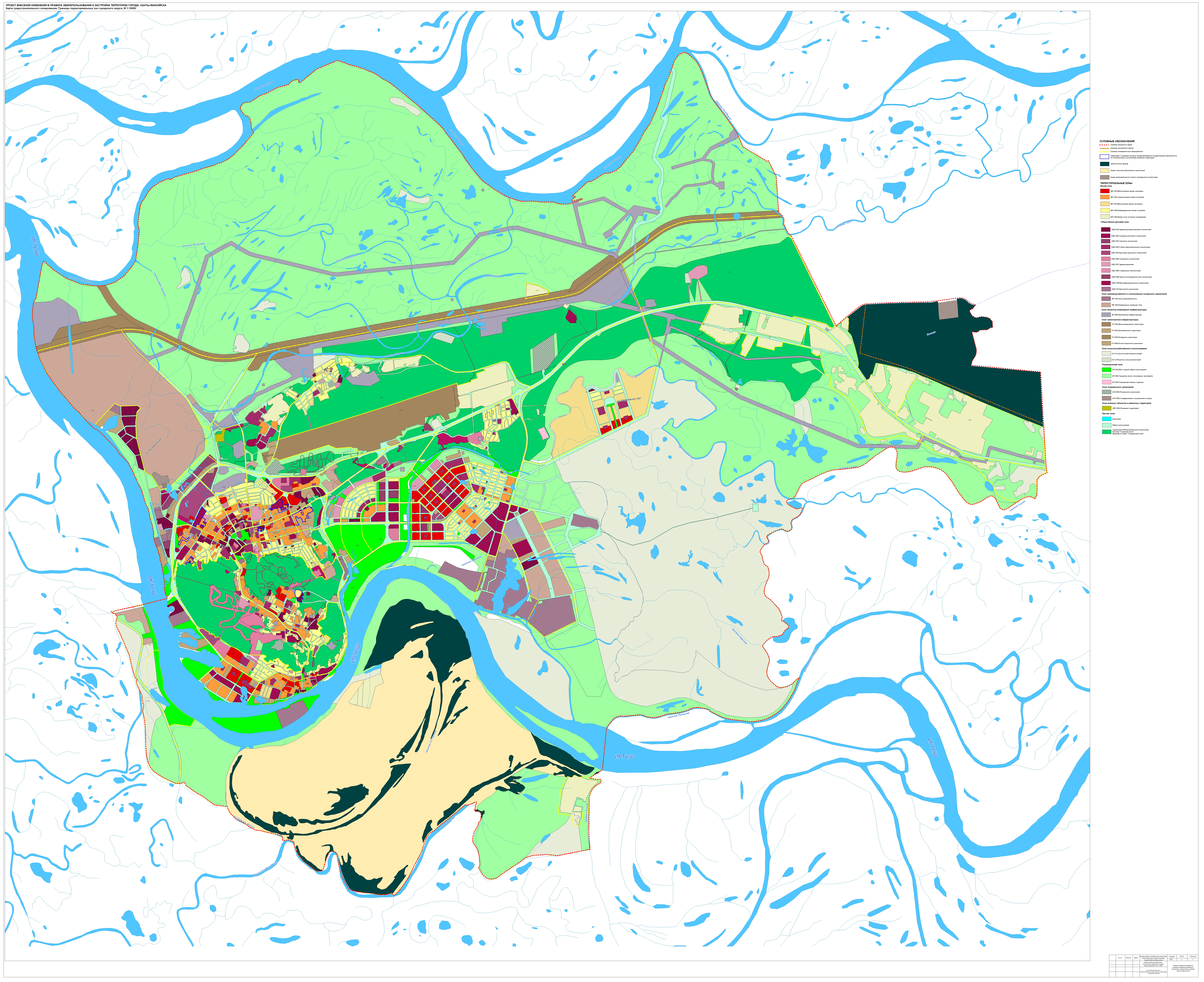 Служебные гаражиМинимальная площадь участка – не подлежит установлению.Максимальная площадь участка – не подлежит установлению.Количество этажей – не подлежит установлению.Высота – не подлежит установлению.Расстояние от границ смежного земельного участка – не подлежит установлению.Минимальный отступ от красной линии до объекта – не подлежит установлению.Максимальный процент застройки – не подлежит установлениюРасчет машино-мест  предусмотреть в соответствии с главой 4 настоящих Правил.Разработка мероприятий по отводу сточных водСпортОтступ от красной линии – 5 метров.Количество этажей – не более 3.Высота – не подлежит установлению.Максимальный процент застройки – не более 30.Минимальный процент озеленения – не подлежит установлению.Минимальная площадь участка – не подлежит установлению.Максимальная площадь участка – не подлежит установлению.Расстояние от границ смежного земельного участка – 3 метраМногоэтажная жилая застройка (высотная застройка)Отступ от красной линии улиц городского и районного значения – 5 м.Допускается размещение жилых зданий по красным линиям в условиях реконструкции сложившейся застройки. Этажность - 9 этажей и не более 15.Высота – не подлежит установлению.Максимальный процент застройки – 25.Минимальная площадь участка – не подлежит установлению.Максимальная площадь участка – не подлежит установлению.Расстояние от границ смежного земельного участка – не подлежит установлениюСпортКоличество этажей – не более 3.Высота – не подлежит установлению.Площадь объектов – не подлежит установлению.Отступ от красной линии – 5 м.Минимальная площадь участка – не подлежит установлению.Максимальная площадь участка – не подлежит установлению.Расстояние от границ смежного земельного участка – не подлежит установлению.Максимальный  процент застройки – 60Развлекательные мероприятияКоличество этажей – не более 3.Высота – не подлежит установлению.Площадь объектов – не подлежит установлению.Отступ от красной линии – 5 м.Минимальная площадь участка – не подлежит установлению.Максимальная площадь участка – не подлежит установлению.Расстояние от границ смежного земельного участка – не подлежит установлению.Максимальный  процент застройки – 60ВИДЫ ИСПОЛЬЗОВАНИЯПАРАМЕТРЫ РАЗРЕШЕННОГО ИСПОЛЬЗОВАНИЯОСОБЫЕ УСЛОВИЯ РЕАЛИЗАЦИИ РЕГЛАМЕНТАОбъекты торговли (торговые центры, торгово-развлекательные центры (комплексы)Общественное питание Бытовое обслуживаниеКоличество этажей – не более 2.Высота – не подлежит установлению.Площадь объектов – не более 250 кв.м.Минимальный отступ от красной линии – 5 м.Минимальная площадь участка – не подлежит установлению.Максимальная площадь участка – не подлежит установлению.Расстояние от границ смежного земельного участка – не подлежит установлению.Максимальный  процент застройки – 60Отдельно стоящие объекты.Строительство, реконструкцию осуществлять по утвержденному проекту планировки и межевания территории.За исключением  земельных участков находящихся в границах улиц Урожайная  – Землеустроителей  – ВасильковаяСоциальное обслуживаниеСпортЗдравоохранениеКоличество этажей – не более 2.Высота – не подлежит установлению.Площадь объектов – не более 250 кв.м.Минимальный отступ от красной линии – 5 м.Минимальная площадь участка – не подлежит установлению.Максимальная площадь участка – не подлежит установлению.Расстояние от границ смежного земельного участка – не подлежит установлению.Максимальный  процент застройки – 60Отдельно стоящие объекты.Строительство, реконструкцию осуществлять по утвержденному проекту планировки и межевания территорииВИДЫ ИСПОЛЬЗОВАНИЯПАРАМЕТРЫ РАЗРЕШЕННОГО ИСПОЛЬЗОВАНИЯОСОБЫЕ УСЛОВИЯ РЕАЛИЗАЦИИ РЕГЛАМЕНТАОбщественное управлениеДеловое управлениеОбщественное питаниеОбъекты торговли (торговые центры, торгово-развлекательные центры (комплексы)Социальное обслуживаниеБытовое обслуживание Культурное развитиеРазвлеченияМинимальный отступ от красной линии – 5 м.Количество этажей – не более 3.Высота – не подлежит установлению.Максимальный процент застройки – 40.Минимальный процент озеленения – 40.Минимальная площадь участка – не подлежит установлению.Максимальная площадь участка – не подлежит установлению.Расстояние от границ смежного земельного участка – не подлежит установлениюСтроительство, реконструкцию осуществлять по утвержденному проектупланировки и межевания территории.Строительство и реконструкцию осуществлять по индивидуальным проектам, соблюдая архитектурную комбинаторику квартала с учетом объемно-пространственной композиции административных зданий.Проектом предусмотреть плоские или скатные кровли крыш с использованием материалов, соответствующих требованиям ГОСТи национальных стандартов в области строительства.Осуществить благоустройство территории, прилегающей к объекту капитального строительства, в едином архитектурно-художественном стиле квартала. Предусмотреть со стороны красных линий улиц использование наружного освещения, создающего световой дизайн территории, не нарушающий архитектурную концепцию зданияСлужебные гаражиМинимальная площадь участка – не подлежит установлению.Максимальная площадь участка – не подлежит установлению.Количество этажей – не подлежит установлению.Высота – не подлежит установлению.Расстояние от границ смежного земельного участка – не подлежит установлению.Минимальный отступ от красной линии 
до объекта – не подлежит установлению.Максимальный  процент застройки – не подлежит установлениюКоммунальное обслуживаниеКоличество этажей – 1.Минимальная площадь участка – не подлежит установлению.Максимальная площадь участка – не подлежит установлению.Высота – не подлежит установлению.Расстояние от границ смежного земельного участка – не подлежит установлению.Минимальный отступ от красной линии до объекта – не подлежит установлению.Максимальный  процент застройки – не подлежит установлениюСтроительство, реконструкцию осуществлять по утвержденному проекту планировки и межевания территорииГосударственное управлениеМинимальный отступ от красной линии – 5 м.Количество этажей – не подлежит установлению.Высота – не подлежит установлению.Максимальный процент застройки – не подлежит установлению. Минимальный процент озеленения – не подлежит установлению.Минимальная площадь участка – не подлежит установлению.Максимальная площадь участка – не подлежит установлению.Расстояние от границ смежного земельного участка – не подлежит установлениюОбщежитияМинимальный отступ от красной линии – 5 м.Количество этажей – не подлежит установлению.Высота – не подлежит установлению.Максимальный процент застройки – не подлежит установлению.Минимальный процент озеленения – не подлежит установлению.Минимальная площадь участка – не подлежит установлению.Максимальная площадь участка – не подлежит установлению.Расстояние от границ смежного земельного участка – не подлежит установлениюОбеспечение обороны и безопасностиМинимальный отступ от красной линии – 5 м.Количество этажей – не подлежит установлению.Высота – не подлежит установлению.Максимальный процент застройки – не подлежит установлению.Минимальный процент озеленения – не подлежит установлению.Минимальная площадь участка – не подлежит установлению.Максимальная площадь участка – не подлежит установлению.Расстояние от границ смежного земельного участка – не подлежит установлениюОбеспечение вооруженных силМинимальный отступ от красной линии – 5 м.Количество этажей – не подлежит установлению.Высота – не подлежит установлению.Максимальный процент застройки – не подлежит установлению.Минимальный процент озеленения – не подлежит установлению.Минимальная площадь участка – не подлежит установлению.Максимальная площадь участка – не подлежит установлению.Расстояние от границ смежного земельного участка – не подлежит установлениюОбразование и просвещениеМинимальный отступ от красной линии – 25 м.Количество этажей – не подлежит установлению.Высота – не подлежит установлению.Максимальный процент застройки – не подлежит установлению. Минимальный процент озеленения – не подлежит установлению.Минимальная площадь участка – не подлежит установлению.Максимальная площадь участка – не подлежит установлению.Расстояние от границ смежного земельного участка – не подлежит установлениюВИДЫ ИСПОЛЬЗОВАНИЯПАРАМЕТРЫ РАЗРЕШЕННОГО ИСПОЛЬЗОВАНИЯОСОБЫЕ УСЛОВИЯ РЕАЛИЗАЦИИ РЕГЛАМЕНТАСлужебные гаражиМинимальная площадь участка – не подлежит установлению.Максимальная площадь участка – не подлежит установлению.Количество этажей – не подлежит установлению.Высота – не подлежит установлению.Расстояние от границ смежного земельного участка – не подлежит установлению.Минимальный отступ от красной линии до объекта – не подлежит установлению.Максимальный  процент застройки – не подлежит установлениюРасчет машино-мест  предусмотреть в соответствии с главой 4 настоящих ПравилКоммунальное обслуживаниеКоличество этажей – не подлежит установлению.Минимальная площадь участка – не подлежит установлению.Максимальная площадь участка – не подлежит установлению.Высота – не подлежит установлению.Расстояние от границ смежного земельного участка – не подлежит установлению.Минимальный отступ от красной линии до объекта – не подлежит установлению.Максимальный  процент застройки – не подлежит установлениюРазработка мероприятий по отводу сточных водОбщежитияМинимальный отступ от красной линии – 5 м.Количество этажей – не подлежит установлению.Высота – не подлежит установлению.Максимальный процент застройки – не подлежит установлению.Минимальный процент озеленения – не подлежит установлению.Минимальная площадь участка – не подлежит установлению.Максимальная площадь участка – не подлежит установлению.Расстояние от границ смежного земельного участка – не подлежит установлениюЗдравоохранениеМинимальный отступ от красной линии – 5 м.Количество этажей – не подлежит установлению.Высота – не подлежит установлению.Максимальный процент застройки – не подлежит установлению.Минимальный процент озеленения – не подлежит установлению.Минимальная площадь участка – не подлежит установлению.Максимальная площадь участка – не подлежит установлению.Расстояние от границ смежного земельного участка – не подлежит установлениюОбщественное питаниеМинимальный отступ от красной линии – 5 м.Количество этажей – не подлежит установлению.Высота – не подлежит установлению.Максимальный процент застройки – не подлежит установлению. Минимальный процент озеленения – не подлежит установлению.Минимальная площадь участка – не подлежит установлению.Максимальная площадь участка – не подлежит установлению.Расстояние от границ смежного земельного участка – не подлежит установлению СкладыМинимальный отступ от красной линии – 5 м.Количество этажей – не подлежит установлению.Высота – не подлежит установлению.Максимальный процент застройки – не подлежит установлению.Минимальный процент озеленения – не подлежит установлению.Минимальная площадь участка – не подлежит установлению.Максимальная площадь участка – не подлежит установлению.Расстояние от границ смежного земельного участка – не подлежит установлению Хранение автотранспортаМинимальный отступ от красной линии – 5 м.Количество этажей – не подлежит установлению.Высота – не подлежит установлению.Максимальный процент застройки – не подлежит установлению.Минимальный процент озеленения – не подлежит установлению.Минимальная площадь участка – не подлежит установлению.Максимальная площадь участка – не подлежит установлению.Расстояние от границ смежного земельного участка – не подлежит установлению СпортМинимальный отступ от красной линии – не подлежит установлению.Количество этажей – не подлежит установлению.Высота – не подлежит установлению.Максимальный процент застройки – не подлежит установлению.Минимальный процент озеленения – не подлежит установлению.Минимальная площадь участка – не подлежит установлению.Максимальная площадь участка – не подлежит установлению.Расстояние от границ смежного земельного участка – не подлежит установлению ВИДЫ ИСПОЛЬЗОВАНИЯПАРАМЕТРЫ РАЗРЕШЕННОГО ИСПОЛЬЗОВАНИЯОСОБЫЕ УСЛОВИЯ РЕАЛИЗАЦИИ РЕГЛАМЕНТАОбщественное управлениеДеловое управлениеОбщественное питаниеОбъекты торговли (торговые центры, торгово-развлекательные центры (комплексы)Социальное обслуживаниеБытовое обслуживание Культурное развитиеРазвлеченияМинимальный отступ от красной линии – 5 м.Количество этажей – не более 3.Высота – не подлежит установлениюМаксимальный процент застройки – 40.Минимальный процент озеленения – 40.Минимальная площадь участка – не подлежит установлениюМаксимальная площадь участка - не подлежит установлениюРасстояние от границ смежного земельного участка - не подлежит установлениюСтроительство, реконструкцию осуществлять по утвержденному проектупланировки и межевания территории.Строительство и реконструкцию осуществлять по индивидуальным проектам, соблюдая архитектурную комбинаторику квартала с учетом объемно-пространственной композиции административных зданий.Проектом предусмотреть плоские или скатные кровли крыш с использованием материалов, соответствующих требованиям ГОСТов и национальных стандартов в области строительства.Осуществить благоустройство территории, прилегающей к объекту капитального строительства, в едином архитектурно-художественном стиле квартала. Предусмотреть со стороны красных линий улиц использование наружного освещения, создающего световой дизайн территории, не нарушающий архитектурную концепцию здания.Дошкольное, начальное и среднее общее образование Среднее и высшее профессиональное образование,  Образование и просвещениеМинимальный отступ от красной линии - 25 м.Количество этажей – не более 3.Высота - не подлежит установлениюМаксимальный процент застройки – 50.Минимальный процент озеленения – 30.Минимальный процент спортивно-игровых площадок – 20.Минимальная площадь участка – не подлежит установлениюМаксимальная площадь участка - не подлежит установлениюРасстояние от границ смежного земельного участка - не подлежит установлениюСтроительство осуществлять по утвержденному проекту планировки и межевания территории.Земельный участок объекта основного вида использования неделим.Перепрофилирование объектов не допустимо.Прокладка на территории земельного участка линейных объектов, имеющих охранные зоны, допускается в исключительных случаях, по согласованию с органом Администрации города, уполномоченным в области градостроительной деятельности.При строительстве,реконструкции в условиях существующей застройки обеспечить проведение мониторинга за состоянием зданий и сооружений, расположенных в непосредственной близости от строящегося объекта, земляные, строительные, монтажные и иные работы на котором могут повлиять на техническое состояние и надежность таких зданий и сооружений.Государственное управлениеМинимальный отступ от красной линии – 5 м.Количество этажей – не подлежит установлению.Высота – не подлежит установлению.Максимальный процент застройки – не подлежит установлению. Минимальный процент озеленения – не подлежит установлению.Минимальная площадь участка – не подлежит установлению.Максимальная площадь участка – не подлежит установлению.Расстояние от границ смежного земельного участка – не подлежит установлениюОбщежитияМинимальный отступ от красной линии – 5 м.Количество этажей – не подлежит установлению.Высота – не подлежит установлению.Максимальный процент застройки – не подлежит установлению.Минимальный процент озеленения – не подлежит установлению.Минимальная площадь участка – не подлежит установлению.Максимальная площадь участка – не подлежит установлению.Расстояние от границ смежного земельного участка – не подлежит установлениюОбеспечение обороны и безопасностиМинимальный отступ от красной линии – 5 м.Количество этажей – не подлежит установлению.Высота – не подлежит установлению.Максимальный процент застройки – не подлежит установлению.Минимальный процент озеленения – не подлежит установлению.Минимальная площадь участка – не подлежит установлению.Максимальная площадь участка – не подлежит установлению.Расстояние от границ смежного земельного участка – не подлежит установлениюОбеспечение вооруженных силМинимальный отступ от красной линии – 5 м.Количество этажей – не подлежит установлению.Высота – не подлежит установлению.Максимальный процент застройки – не подлежит установлению. Минимальный процент озеленения – не подлежит установлению.Минимальная площадь участка – не подлежит установлению.Максимальная площадь участка – не подлежит установлению.Расстояние от границ смежного земельного участка – не подлежит установлениюКоммунальное обслуживаниеКоличество этажей – 1.Минимальная площадь участка – не подлежит установлениюМаксимальная площадь участка - не подлежит установлениюВысота - не подлежит установлениюРасстояние от границ смежного земельного участка - не подлежит установлениюМинимальный отступ от красной линии до объекта – не подлежит установлениюМаксимальный  процент застройки - не подлежит установлениюСтроительство, реконструкцию осуществлять по утвержденному проекту планировки и межевания территории.ВИДЫ ИСПОЛЬЗОВАНИЯПАРАМЕТРЫ РАЗРЕШЕННОГО ИСПОЛЬЗОВАНИЯОСОБЫЕ УСЛОВИЯ РЕАЛИЗАЦИИ РЕГЛАМЕНТАОбщежитияМинимальный отступ от красной линии – 5 м.Количество этажей – не подлежит установлению.Высота – не подлежит установлению.Максимальный процент застройки – не подлежит установлению. Минимальный процент озеленения – не подлежит установлению.Минимальная площадь участка – не подлежит установлению.Максимальная площадь участка – не подлежит установлению.Расстояние от границ смежного земельного участка – не подлежит установлениюЗдравоохранениеМинимальный отступ от красной линии – 5 м.Количество этажей – не подлежит установлению.Высота – не подлежит установлению.Максимальный процент застройки – не подлежит установлению.Минимальный процент озеленения – не подлежит установлению.Минимальная площадь участка – не подлежит установлению.Максимальная площадь участка – не подлежит установлению.Расстояние от границ смежного земельного участка – не подлежит установлениюОбщественное питаниеМинимальный отступ от красной линии – 5 м.Количество этажей – не подлежит установлению.Высота – не подлежит установлению.Максимальный процент застройки – не подлежит установлению.Минимальный процент озеленения – не подлежит установлению.Минимальная площадь участка – не подлежит установлению.Максимальная площадь участка – не подлежит установлению.Расстояние от границ смежного земельного участка – не подлежит установлению СкладыМинимальный отступ от красной линии – 5 м.Количество этажей – не подлежит установлению.Высота – не подлежит установлению.Максимальный процент застройки – не подлежит установлению.Минимальный процент озеленения – не подлежит установлению.Минимальная площадь участка – не подлежит установлению.Максимальная площадь участка – не подлежит установлению.Расстояние от границ смежного земельного участка – не подлежит установлению Хранение автотранспортаМинимальный отступ от красной линии – 5 м.Количество этажей – не подлежит установлению.Высота – не подлежит установлению.Максимальный процент застройки – не подлежит установлению.Минимальный процент озеленения – не подлежит установлению.Минимальная площадь участка – не подлежит установлению.Максимальная площадь участка – не подлежит установлению.Расстояние от границ смежного земельного участка – не подлежит установлению СпортМинимальный отступ от красной линии – не подлежит установлению.Количество этажей – не подлежит установлению.Высота – не подлежит установлению.Максимальный процент застройки – не подлежит установлению.Минимальный процент озеленения – не подлежит установлению.Минимальная площадь участка – не подлежит установлению.Максимальная площадь участка – не подлежит установлению.Расстояние от границ смежного земельного участка – не подлежит установлению Коммунальное обслуживаниеКоличество этажей – 1.Минимальная площадь участка – не подлежит установлениюМаксимальная площадь участка - не подлежит установлениюВысота - не подлежит установлениюРасстояние от границ смежного земельного участка - не подлежит установлениюМинимальный отступ от красной линии до объекта– не подлежит установлениюМаксимальный  процент застройки - не подлежит установлениюРазработка мероприятий по отводу сточных вод.